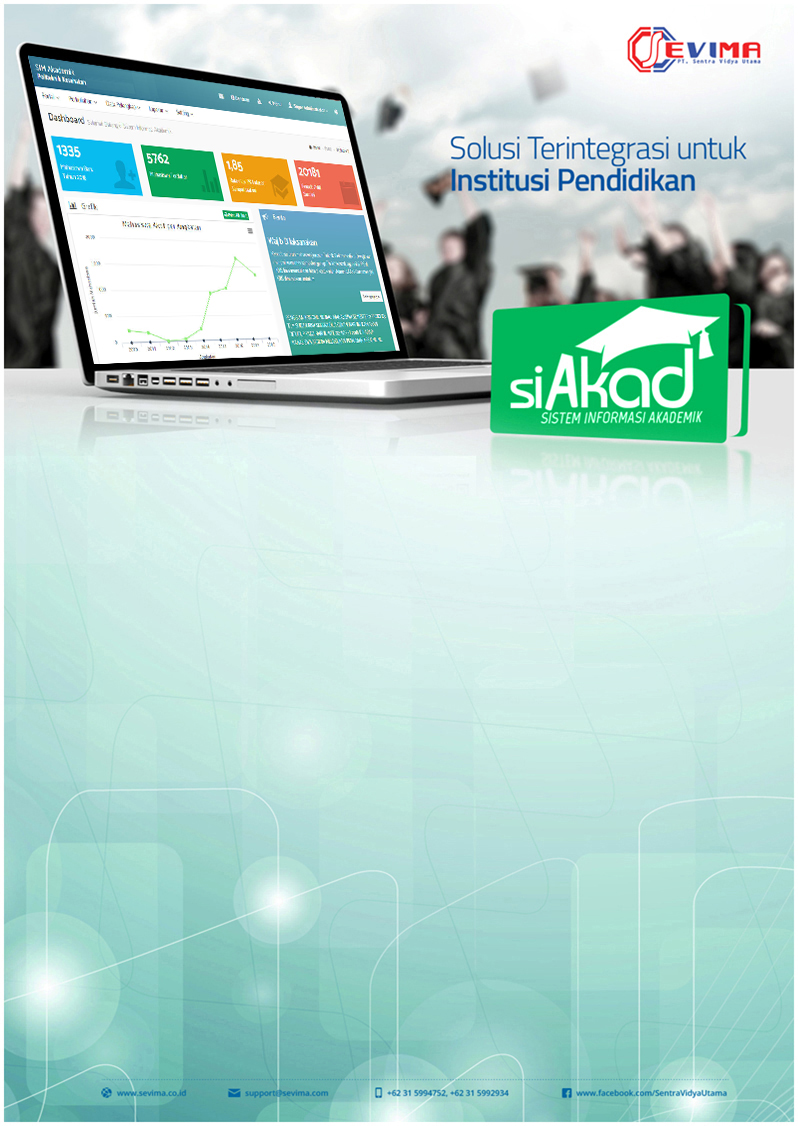 Copyright © 2020 PT Sentra Vidya Utama, All RightsReserved.Informasi yang terdapat pada dokumen ini adalah rahasia dan diatur oleh legalitas antara PT Sentra Vidya Utama dan tidak diperkenankan secara keseluruhan atau sebagian diberikan atau disalin kepada pihak lain tanpa kesepakatan atau izin tertulis.Dicetak dan diterbitkan oleh PT Sentra Vidya Utama untuk penggunaan kalangan terbatas.Daftar IsiDaftar Isi	iiDaftar Gambar	iii1.	Pendahuluan	12.	Akses Masuk ke Sistem	12.1.	Login ke Sistem	12.2.	Lupa Password	32.3.	Mengubah Foto Profil	42.4.	Mengelola Sistem Informasi Akademik	53.	Mengelola Menu Portal	53.1.	Berita	53.2.	Data Taruna	63.3.	Konsultasi	114.	Mengelola Menu Perkuliahan	134.1.	Data Kurikulum Prodi	134.2.	Proposal Skripsi	144.3.	Skripsi	154.4.	Forum	164.5.	Kartu Rencana Studi	174.6.	Jadwal Minggu Ini	184.7.	Jadwal Semester Ini	184.8.	Kartu Hasil Studi	194.9.	Riwayat Keuangan	194.10.	Kemajuan Belajar	214.11.	Status Semester	224.12.	Mengulang	234.13.	Transkrip	234.14.	Nilai Taruna	244.15.	Pengisian Kuesioner	24Daftar GambarGambar 2-1 Halaman Login	1Gambar 2-2 Halaman Daftar Modul	2Gambar 2-3 Halaman Dashboard	3Gambar 2-4 Tombol Lupa Password	3Gambar 2-5 Halaman Reset Password	4Gambar 2-6 Tombol Ganti Foto Profil	5Gambar 3-1 Halaman Sub Menu Portal	5Gambar 3-2 Halaman Status	6Gambar 3-3 Halaman Sub Menu Data Taruna Informasi Umum	6Gambar 3-4 Halaman Sub Menu Data Taruna Domisili	8Gambar 3-5 Halaman Sub Menu Data Taruna Status Tinggal	9Gambar 3-6Halaman Sub Menu Data Taruna Keluarga	9Gambar 3-7Halaman Sub Menu Data Taruna Pendaftaran	10Gambar 3-8Halaman Sub Menu Data Taruna Asal Sekolah	10Gambar 3-9Halaman Sub Menu Data Taruna Pekerjaan	11Gambar 3-10 Halaman Sub Menu Konsultasi	12Gambar 3-11 Halaman Tambah pada Sub Menu Konsultasi Pembimbing	12Gambar 4-1Halaman Sub Sub Menu Kurikulum Prodi	13Gambar 4-2 Halaman Sub Sub Menu Kurikulum Prodi Proses Filter	13Gambar 4-3Halaman Sub Sub Menu Daftar Proposal Skripsi	14Gambar 4-4Halaman Tambah Data pada Sub Sub Menu Daftar Proposal Skripsi	14Gambar 4-5Halaman Sub Sub Menu Daftar Skripsi	15Gambar 4-6Halaman Sub Sub Menu Daftar Skripsi Pada Filter	16Gambar 4-7 Halaman Sub Menu Forum	16Gambar 4-8 Halaman Detail Sub Menu Forum	17Gambar 4-9 Halaman Sub Menu Kartu Rencana Studi	17Gambar 4-10Halaman Sub Menu Jadwal Minggu ini	18Gambar 4-11Halaman Sub Menu Jadwal Semester Ini	18Gambar 4-12Halaman Sub Menu Kartu Hasil Studi Pada Proses Filter	19Gambar 4-13Halaman Sub Menu Riwayat Keuangan	20Gambar 4-14 Halaman Tagihan Taruna	20Gambar 4-15 Halaman Nomor Virtual Account	21Gambar 4-16 Halaman Pembayaran Lunas beserta History	21Gambar 4-17Halaman Sub Menu Kemajuan Belajar	22Gambar 4-18Halaman Sub Menu Status Semester	22Gambar 4-19Halaman Sub Menu Mengulang	23Gambar 4-20Halaman Sub Menu Transkrip	23Gambar 4-21Halaman Sub Menu Nilai Taruna	24Gambar 4-22Halaman Sub Menu Pengisian Kuesioner	24PendahuluanSistem Informasi Manajemen (SIM) Akademik secara khusus dirancang untuk memenuhi kebutuhan perguruan tinggi yang menginginkan layanan pendidikan yang terkomputerisasi untuk meningkatkan kinerja, kualitas layanan, daya saing serta kualitas Sumber Daya Manusia (SDM) yang dihasilkan. SIM Akademik dibuat menggunakan sistem bertingkat sesuai dengan tugas dan tanggung jawab masing-masing bagian dalam perguruan tinggi. Ada beberapa user yang dapat mengakses SIM akademik pada bagian ini dijelaskan hak akses untuk role Taruna.Akses Masuk ke SistemBagian ini menjelaskan pedoman bagaimana mengakses sistem dan semua menu-menunya sesuai dengan role yang sudah ditentukan yang ada pada SIM Akademik sampai cara keluar dari sistem website/ log out.Login ke SistemProses login digunakan pengguna untuk masuk ke sistem sehingga dapat mengakses menu akademik, dengan cara memasukkan Akun Pengguna dan Kata Sandi bersangkutan.Langkah-langkah:Website SIM Akademik dapat diakses melalui alamat siakad universitas masing-masing. Untuk melakukan login, masukkan Akun Pengguna dan Kata Sandi.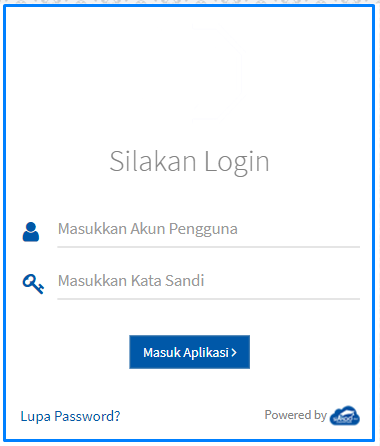 Gambar 2-1 Halaman LoginSetelah Akun Pengguna dan Kata Sandi dimasukkan, selanjutnya klik tombol Masuk Aplikasi. Jika proses login berhasil, sistem akan mengarahkan ke halaman utama website, seperti berikut: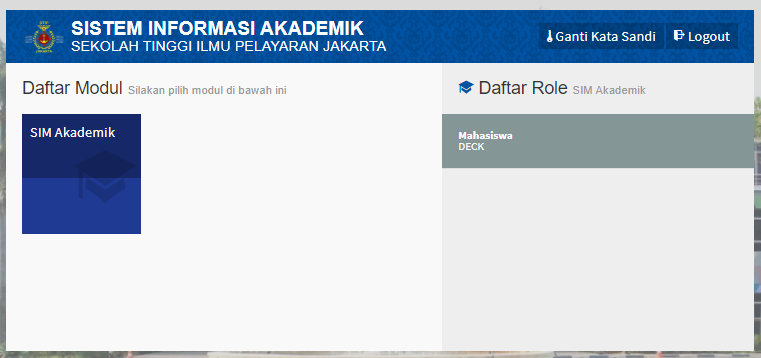 Gambar 2-2 Halaman Daftar ModulPilih Modul SIM Akademik, daftar modul tersebut disesuaikan dengan kebutuhan universitas. Maka memungkinkan untuk daftar modul milik universitas berbeda dengan daftar modul diatas.Pilih salah satu role, yaitu Taruna, kemudian akan tampil dashboard yang berfungsi untuk melihat ringkasan dari semua menu: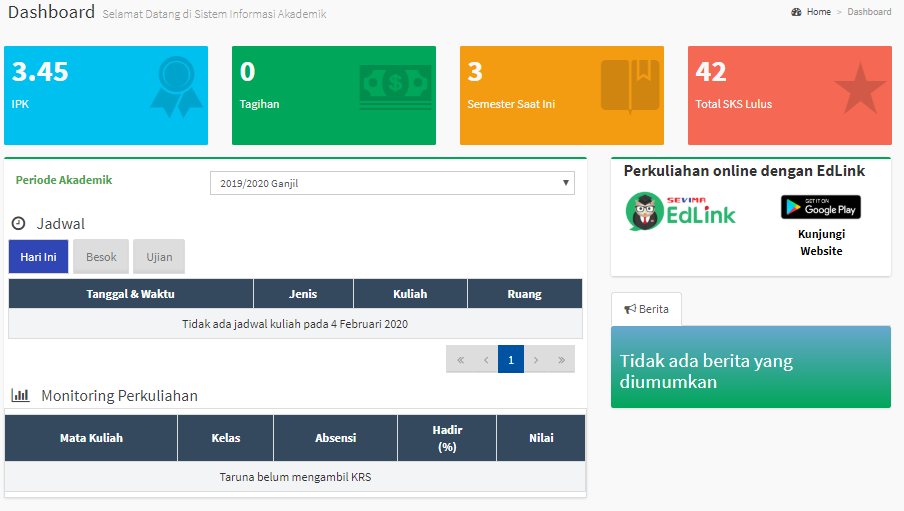 Gambar 2-3 Halaman DashboardLupa PasswordJika lupa password dapat dilakukan dengan cara:Langkah-langkah:Klik Lupa Password pada halaman awal/login.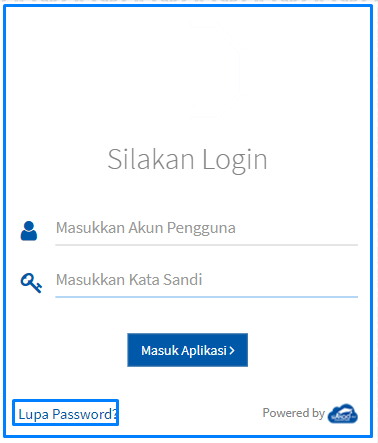 Gambar 2-4 Tombol Lupa PasswordDi halaman ini pengguna akan diminta untuk memasukkan Akun Pengguna dan klik Reset Kata Sandi.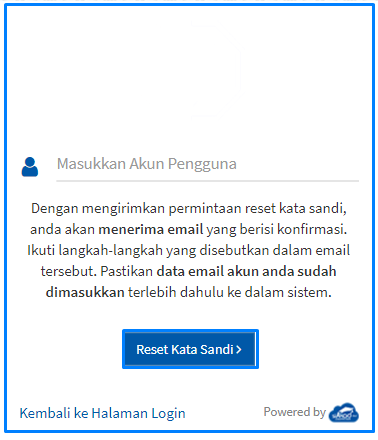 Gambar 2-5 Halaman Reset PasswordKata sandi untuk Reset Kata Sandi akan dikirimkan ke email pengguna.Jika sudah menerima email, maka klik link permintaan reset sehingga password dapat direset.*diharapkan mengisikan email pada sistem agar ketika melakukan reset kata sandi dapat mengirimkan konfirmasi melalui email karena pada menu lupa password hanya memasukkan nama Akun Pengguna.Mengubah Foto ProfilUntuk mengubah foto profil dapat dilakukan dengan cara:Langkah-langkah:Klik menu  yang terdapat pada pojok kanan atas kemudian pilih tombol menu Edit Foto Profil, seperti contoh berikut: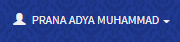 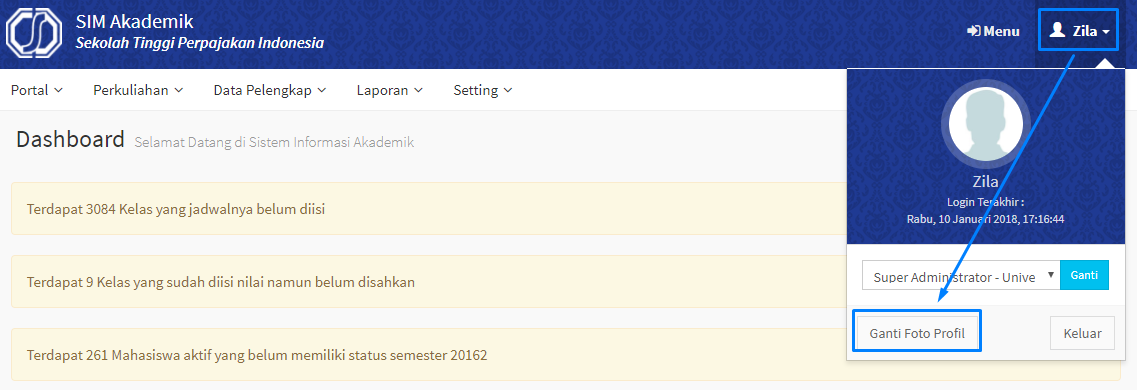 Gambar 2-6 Tombol Ganti Foto ProfilPilih gambar foto yang akan digunakan, kemudian pilih Open.Mengelola Sistem Informasi AkademikPada buku petunjuk ini, pengguna yang bertindak sebagai Taruna mempunyai hak akses untuk melihat dua menu utama yakni diantaranya Menu Portal dan Menu Perkuliahan. Penjelasan untuk masing-masing Menu utama ada di Bab selanjutnya.Mengelola Menu PortalMenu portal digunakan untuk terkait informasi data diri taruna, form konsultasi dan berita terkini. Menu portal berisikan informasi penting untuk taruna. Berikut penjelasan untuk masing-masing menu.BeritaPada Sub Menu Berita berisikan kumpulan informasi yang dimiliki oleh setiap unit yang ada di perguruan tinggi, sub menu ini dibuat untuk mengetahui apa saja berita atau info yang telah disebar. Berikut ini langkah untuk mengakses sub menu berita, yakni:Langkah-langkah:Pilih menu Portal  Berita.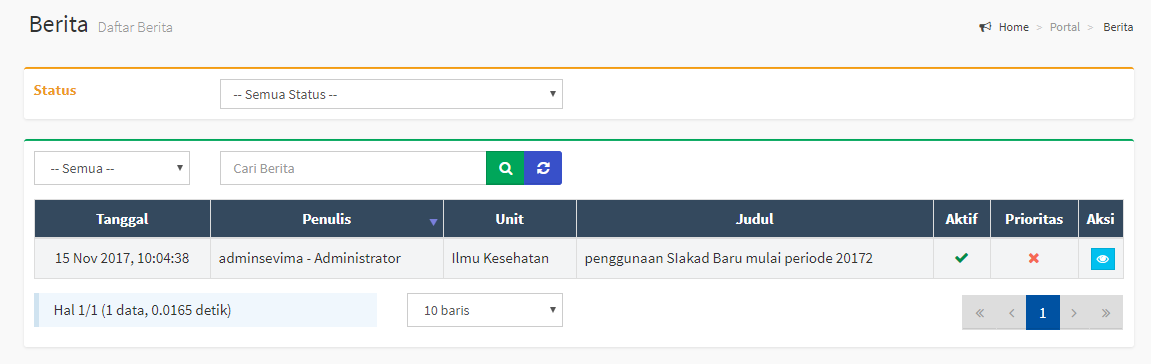 Gambar 3-1 Halaman Sub Menu PortalUntuk mengetahui berita tertentu sesuai status, maka scroll down menu - Semua Status- , akan muncul 3 pilihan yaitu, Aktif (untuk menampilkan berita yang sedang aktif), Prioritas (untuk menampilkan berita yang memiliki prioritas tinggi atau penting) dan Aktif dan Prioritas (untuk menampilkan berita yang aktif dan memiliki prioritas tinggi). Pilihan status akan muncul seperti gambar 5.2. berikut.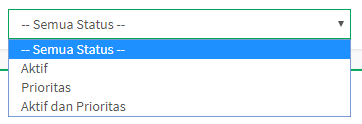 Gambar 3-2 Halaman StatusPilih tombol untuk mengetahui isi berita.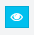 Data TarunaPada Sub Menu Data Taruna terdapat detail data Taruna dan pengguna dapat mengelola data tersebut jika terdapat kesalahan atau penambahan data.Berikut ini langkah untuk mengakses sub menu Data Taruna, yakniLangkah-langkah:Pilih menu Portal  DataTarunaHalaman Biodata Informasi Umum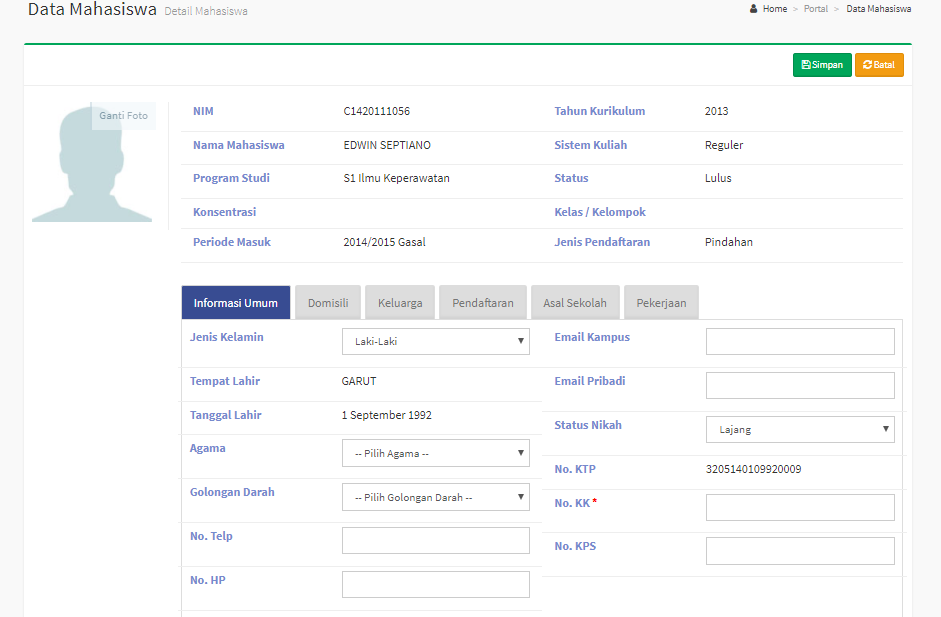 Gambar 3-3 Halaman Sub Menu Data Taruna Informasi UmumKeterangan: Jenis Kelamin	=Informasi mengenai jenis kelamin taruna terdapat drop down pilihanTempat Lahir	= Informasi mengenai tempat lahir namun pada kolom ini tidak bisa diubah oleh taruna untuk hak akses edit tempat lahir hanya bisa dilakukan oleh adminTanggal Lahir	= Informasi mengenai tanggal lahir namun pada kolom ini tidak bisa diubah oleh Taruna untuk hak akses edit tanggal lahir hanya bisa dilakukan oleh adminAgama	=Informasi mengenai jenis agama taruna terdapat drop down pilihanGolongan Darah	=Informasi mengenai jenis golongan darahNo. Telp			=Informasi mengenai no telepon tarunaNo. HP			=Informasi mengenai no handphone tarunaEmail Kampus	=Informasi mengenai email yang diberikan oleh perguruan tinggi kepada TarunaEmail Pribadi		= Informasi mengenai email pribadi tarunaStatus Nikah			=Informasi mengenai status pernikahan tarunaNo. KTP			=Informasi mengenai no KTP tarunaNo. KK			=Informasi mengenai no KK tarunaNo. KPS			=Informasi mengenai no Kartu Perlindungan Sosial tarunaHalaman BiodataDomisili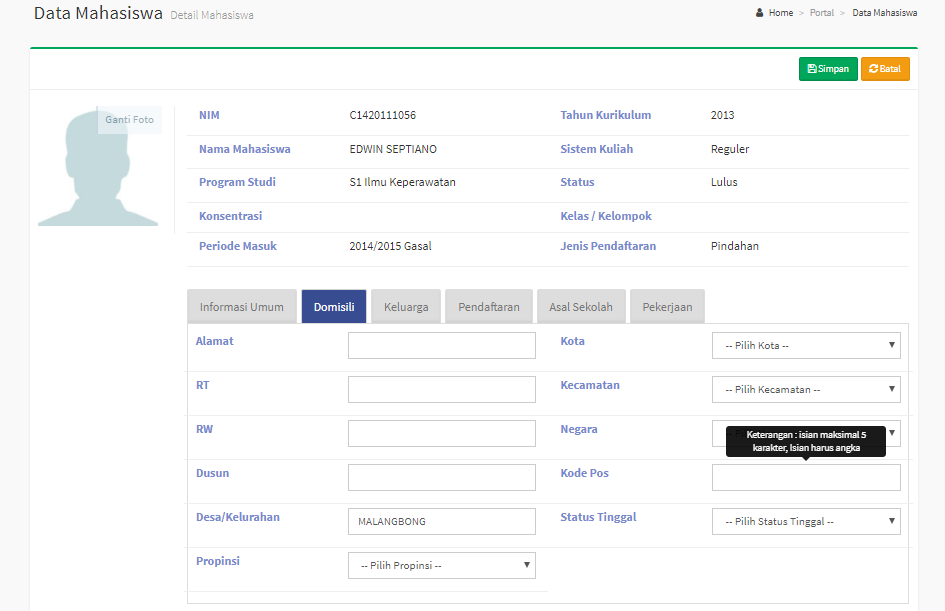 Gambar 3-4 Halaman Sub Menu Data Taruna DomisiliKeterangan Domisili		= Informasi mengenai alamat domisili taruna sesuai KTPRT			=Informasi mengenai no RT taruna sesuai dengan KTPRW			=Informasi mengenai no RW taruna sesuai dengan KTPDusun			=Informasi mengenai nama dusun taruna sesuai dengan KTPDesa / Kelurahan	=Informasi mengenai nama desa / kelurahan taruna sesuai dengan KTPPropinsi	=Informasi mengenai propinsi taruna sesuai dengan KTP terdapat pilihan dropdown Kota	=Informasi mengenai kota taruna sesuaid engan KTP. Isian pada field ini terdapat pilihan dropdown dan sudah menyesuaikan dengan pilihan propinsiKecamatan	=Informasi mengenai kecamatan taruna sesuai dengan KTP. Isian pada field ini terdapat pilihan dropdown dan sudah menyesuaikan dengan pilihan kotaNegara	=Informasi mengenai Negara taruna sesuai dengan KTP. Isian pada field ini terdapat pilihan dropdown.Kode Pos		=Informasi mengenai kodepos taruna sesuai dengan KTPStatus Tinggal	=Informasi mengenai status tinggal domisili taruna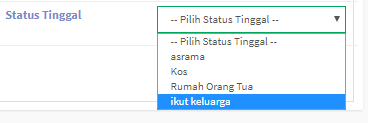 Gambar 3-5 Halaman Sub Menu Data Taruna Status TinggalHalaman BiodataKeluargaPada halaman ini menginformasikan mengenai biodata Ayah, Ibu danWali taruna. Untuk nama Ibu tidak bias diedit karena data nama Ibu diambil ketika taruna melakukan pendaftaran sebagai taruna baru.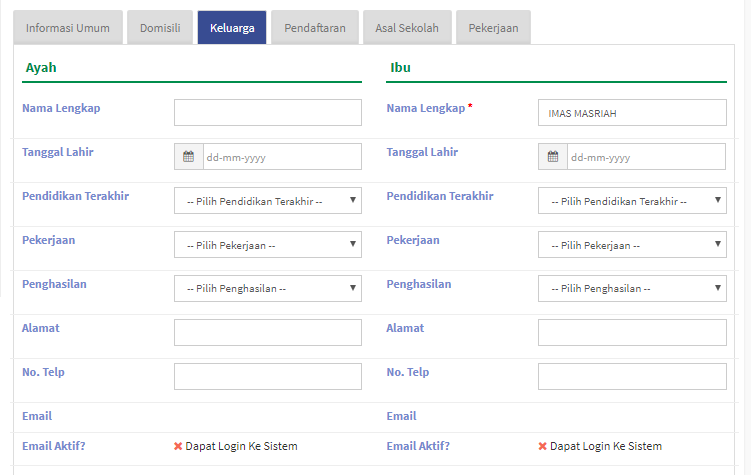 Gambar 3-6Halaman Sub Menu Data Taruna KeluargaKeterangan: Nama Lengkap	= Informasi mengenai nama lengkap orang tua taruna	Tanggal Lahir	=Informasi mengenai tanggal lahir orang tua tarunaPendidikan Terakhir= Informasi mengenai pendidikan terakhir orang tua taruna. Terdapat pilihan drop down jenis pendidikanPekerjaan	= Informasi mengenai pekerjaan orang tua taruna. Terdapat pilihan drop down jenis pekerjaanPenghasilan	=Informasi mengenai jumlah penghasilan orang tua taruna. Terdapat pilihan drop down range penghasilan orang tua Alamat	=Informasi mengenai alamat tinggal orang tua taruna, sesuai KTP	No. Telp		=Informasi mengenai no telepon orang tua taruna	Email			= Informasi mengenai email orang tua tarunaHalaman BiodataPendaftaran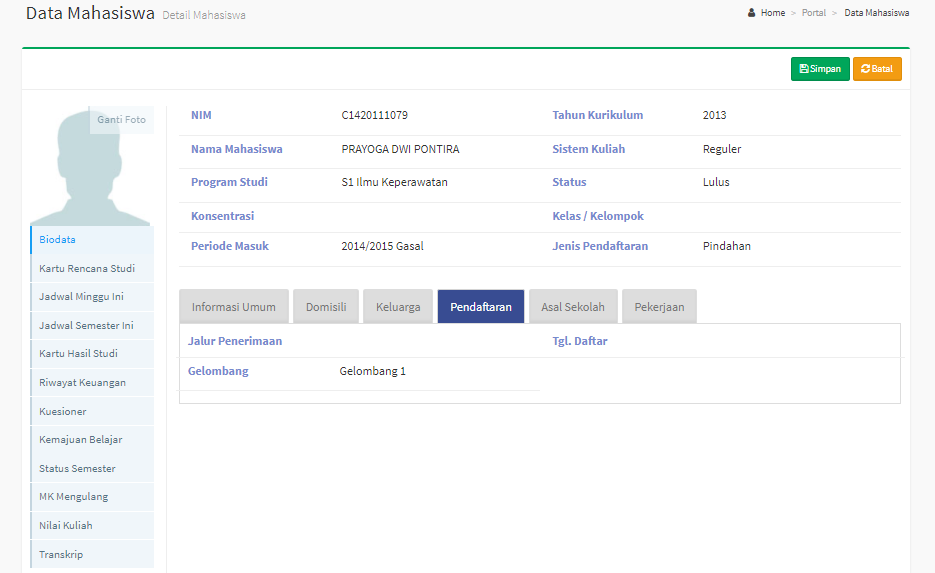 Gambar 3-7Halaman Sub Menu Data Taruna PendaftaranHalaman Biodata AsalSekolah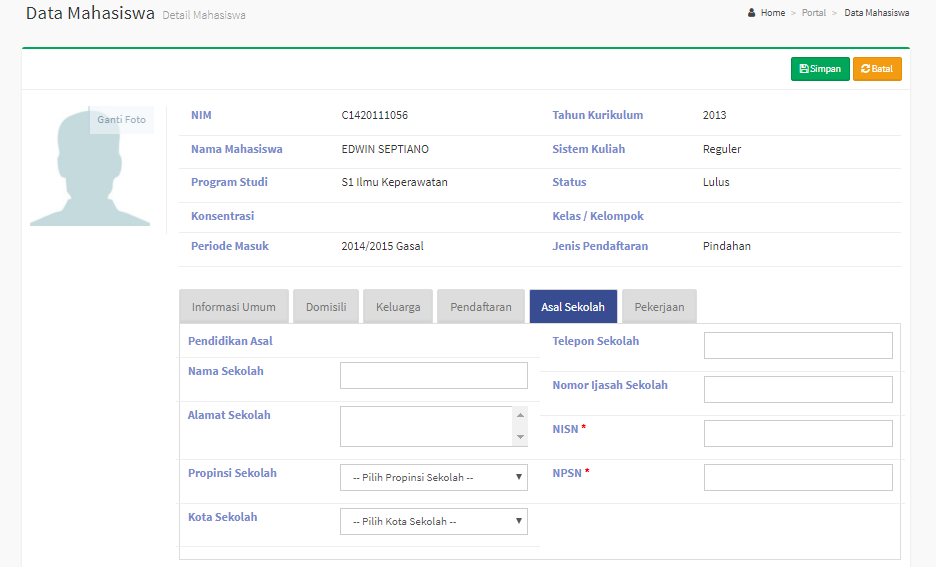 Gambar 3-8Halaman Sub Menu Data Taruna Asal SekolahKeterangan	: Nama Sekolah		= Informasi mengenai nama sekolah asal tarunaAlamat Sekolah	=Informasi mengenai alamat sekolah asal tarunaPropinsi Sekolah	=Informasi mengenai propinsi sekolah asal tarunaKota Sekolah		= Informasi mengenai kota sekolah asal tarunaTelepon Sekolah	=Informasi mengenai telepon sekolah asal tarunaNISN			=Informasi mengenai NISN taruna. Form ini wajib diisi.NPSN			=Informasi mengenai NPSN taruna. Form ini wajib diisi. Halaman Biodata Pekerjaan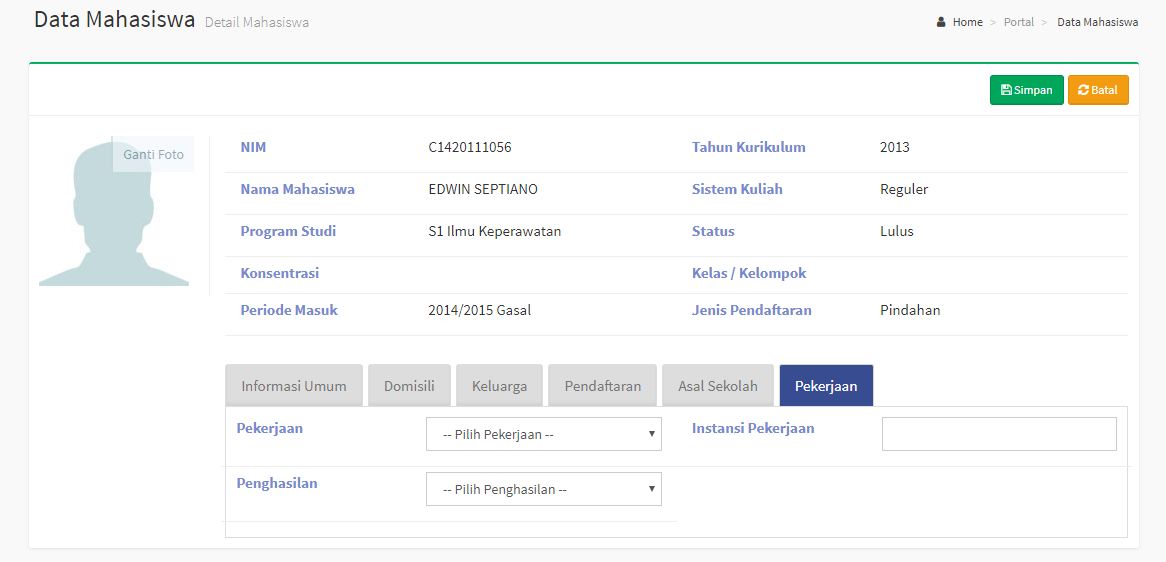 Gambar 3-9Halaman Sub Menu Data Taruna PekerjaanKeterangan: Pekerjaan	= Informasi mengenai jenis pekerjaan taruna. Terdapat drop down pilihan pekerjaanPenghasilan	=Informasi mengenai penghasilan taruna. Terdapat drop down pilihan range penghasilan tarunaInstansi Pekerjaan	= Informasi mengenai Instansi tempat taruna bekerja KonsultasiKonsultasi adalah Sub menu berisi kan daftar konsultasi pembimbing terkait topik apa yang sedang dikonsultasikan. Data konsultasi akan tampil jika proses perwalian sudah divalidasi pada periode yang ditentukan. Berikut ini langkah untuk mengakses sub menu Konsultasi, yakniPilih menu Portal  Konsultasi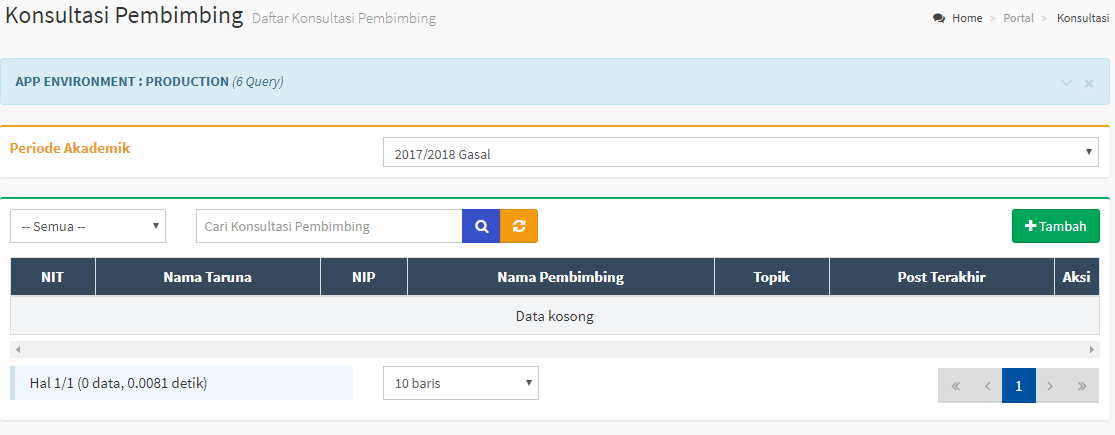 Gambar 3-10 Halaman Sub Menu KonsultasiTentukan filter periode akademik terlebih dahulu, klik tombol Tambah untuk menambah data konsultasi kemudian Simpan.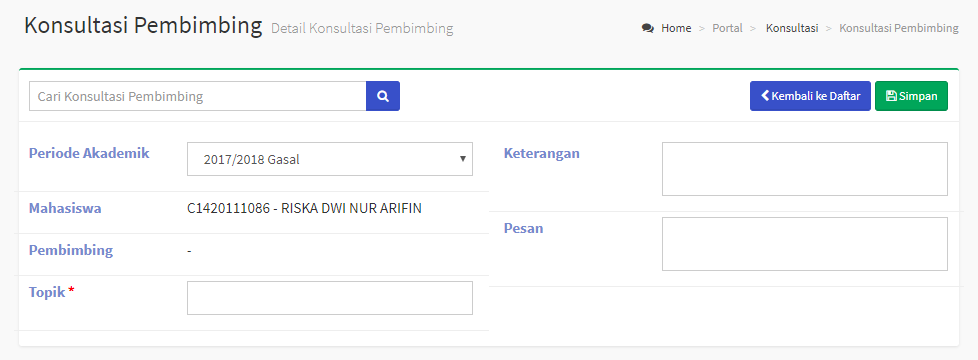 Keterangan: Periode Akademik	=Informasi mengenai periode akademik yang sedang berlangsungTaruna	= Informasi mengenai nama taruna yang akan melakukan konsultasi. Secara otomatis muncul namanyaPembimbing	=Informasi mengenai nama pembimbing. Secara otomatis muncul di halamanTopik			= Informasi mengenai topik konsultasiKeterangan		= Informasi mengenai keterangan konsultasi	Pesan			= Informasi mengenai pesan konsultasiMengelola Menu PerkuliahanMenu perkuliahan digunakan untuk mengelola segala aktivitas perkuliahan seperti proses KRS, mengajukan proposal skripsi, menampilkan nilai dan lain-lain. Berikut penjelasan untuk masing-masing sub menu pada menu perkuliahan.Data Kurikulum ProdiPada Sub sub menu Kurikulum Prodi ini berisi kan tentang daftar kurikulum yang digunakan oleh setiap program studi untuk setiap semesternya. Berikut ini langkah untuk mengakses sub sub menu Kurikulum Prodi, yakniLangkah-langkah:Pilih menu Perkuliahan  Data Kurikulum Kurikulum Prodi.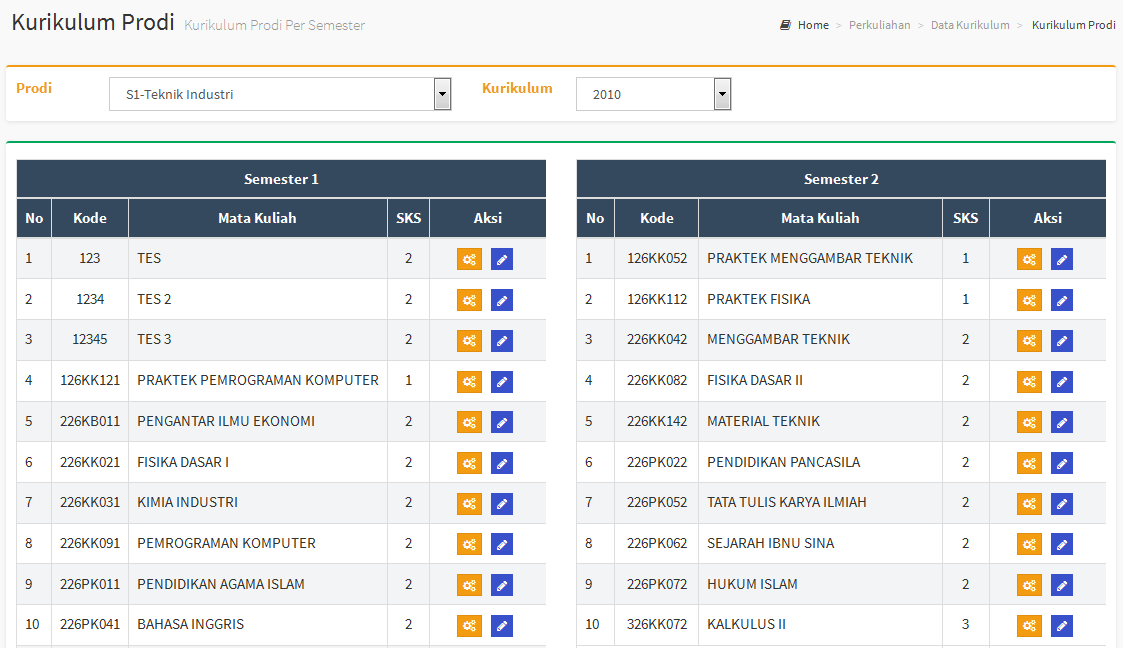 Gambar 4-1Halaman Sub Sub Menu Kurikulum ProdiUntuk melakukan pencarian data, gunakan filter.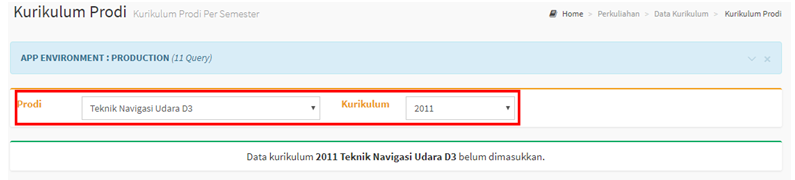 Pilih tombol , untuk menampilkan detail  data kurikulum prodi. 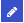 Proposal SkripsiPada Sub sub menu Daftar Proposal Skripsi ini berisi kan tentang daftar pencatatan proposal skripsipara Taruna beserta detail topik skripsi dan dosen pembimbing dan dapat menambah kan pada daftar proposal skripsi. Berikut ini langkah untuk mengakses sub sub menu Daftar Proposal, yakniLangkah-langkah:Pilih menu Perkuliahan  Proposal Proposal Skripsi Daftar Proposal.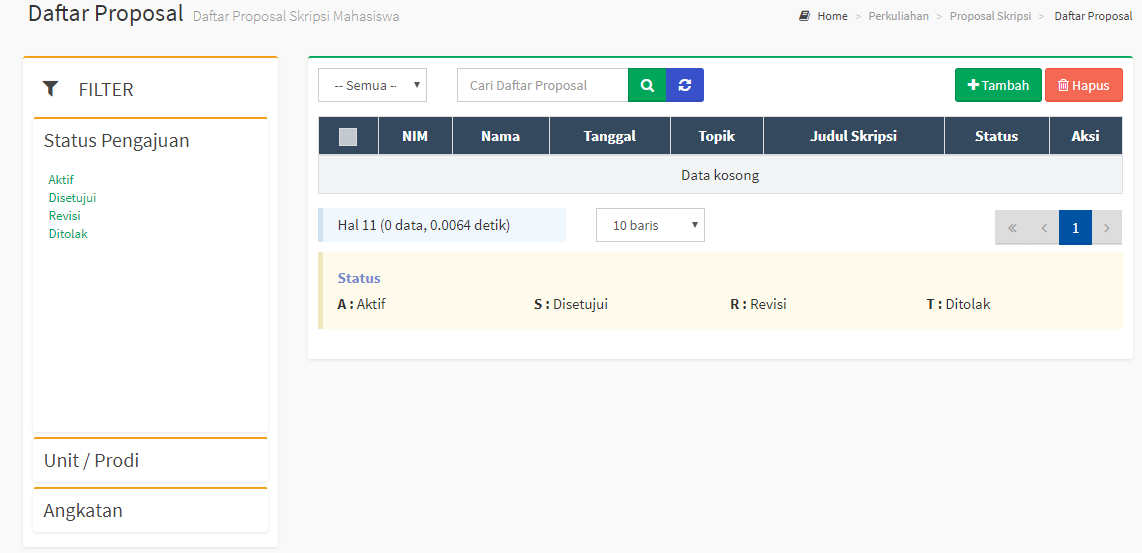 Gambar 4-3Halaman Sub Sub Menu Daftar Proposal SkripsiTambah data proposal dengan klik Tambah Data, lakukan pengisian data secara lengkap kemudian Simpan.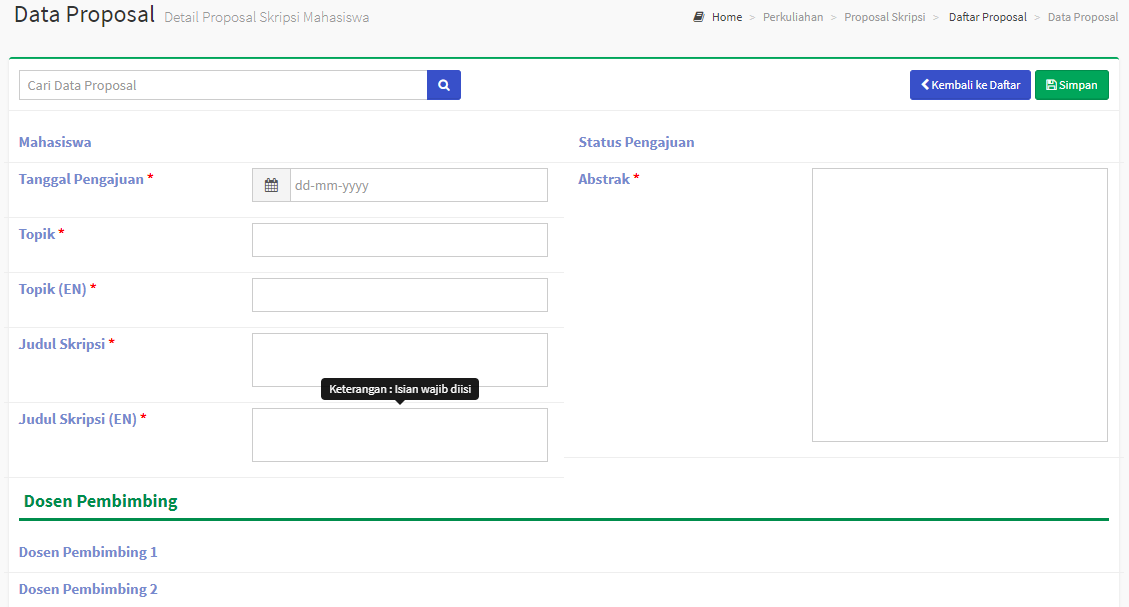 Gambar 4-4Halaman Tambah Data pada Sub Sub Menu Daftar Proposal SkripsiKeterangan	Tanggal Pengajuan	= mengenai informasi pengajuan proposal pada tanggal yang dipilihTopik			= mengenai informasi topik yang akan digunakan proposal skripsiTopik (EN)	= mengenai informasi topik menggunakan bahasa inggris dalam proposal skripsiJudul Skripsi		= mengenai informasi judul skripsi yang diajukanJudul Skripsi (EN)		= mengenai informasi judul skripsi yang diajukan menggunakan bahasa inggrisNama dosen pembimbing akan muncul secara otomatis. Taruna tidak memiliki hak akses memilih dosen pembimbing.SkripsiPada Sub sub menu Daftar Skripsi ini berisi kan tentang daftar pencatatan proposal skripsi para Taruna beserta detail topik skripsi dan dosen pembimbing. Berikut ini langkah untuk mengakses sub sub menu Daftar Skripsi, yakniLangkah-langkahPilih menu Perkuliahan  Proposal  Data Skripsi Daftar Skripsi.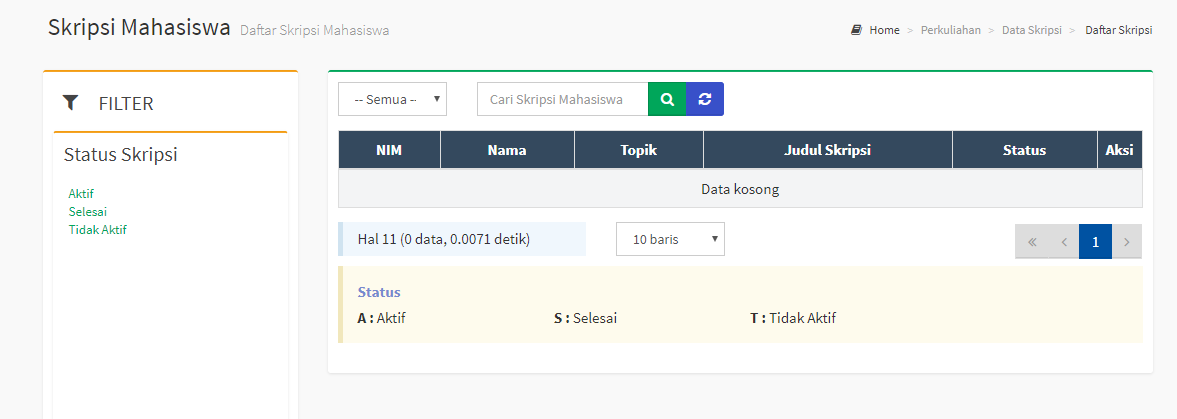 Gambar 4-5Halaman Sub Sub Menu Daftar SkripsiUntuk melakukan pencarian data, gunakan filter.Gambar 4-6Halaman Sub Sub Menu Daftar Skripsi Pada FilterForumForum adalah apilikasi pesan dalam sistem yang memudahkan taruna dalam  mengetahui daftar kelas forum yang sedang berjalan dan mengetahui materi yang diberikan dosen pengajar untuk setiap pertemuannya. Berikut ini langkah untuk mengakses sub menu Forum, yakniLangkah-langkahPilih menu Portal  Forum, kemudian pilih filter periode yang aktif.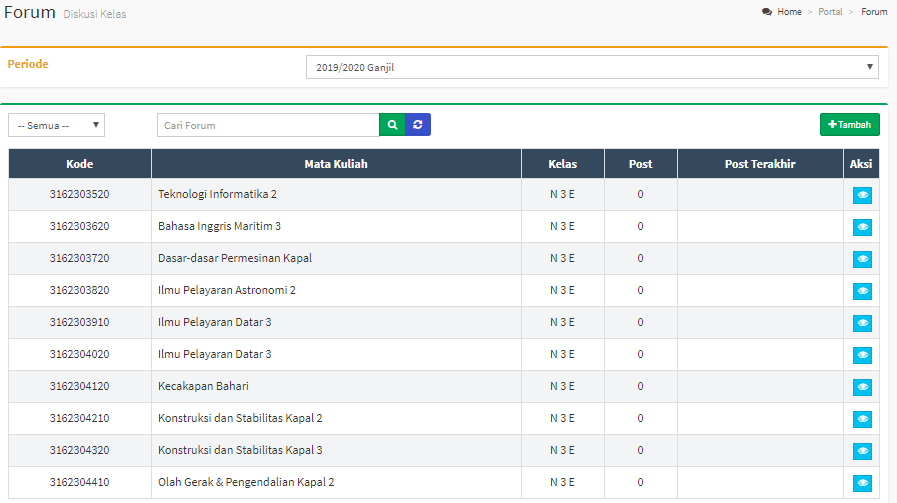 Gambar 4-7 Halaman Sub Menu ForumPilih tombol  pada matakuliah yang diinginkan, untuk mengetahui isi detail forum.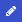 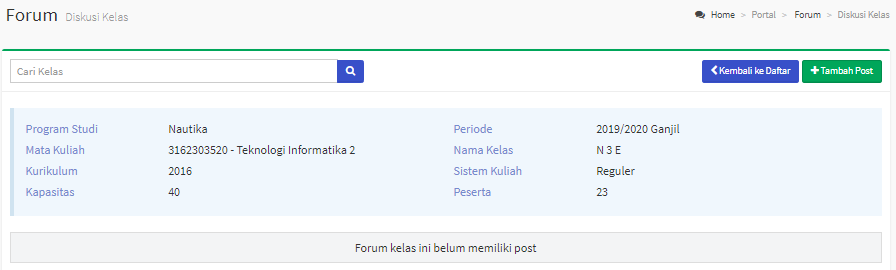 Gambar 4-8 Halaman Detail Sub Menu ForumKartu Rencana StudiPada Sub menu Kartu Rencana Studi ini berisi kan tentang daftar mata kuliah yang akan diambil pada periode perkuliahan berikutnya. Berikut ini langkah untuk mengakses sub menu Kartu Rencana Studi, yakniLangkah-langkah:Pilih menu Perkuliahan  Kartu Rencana Studi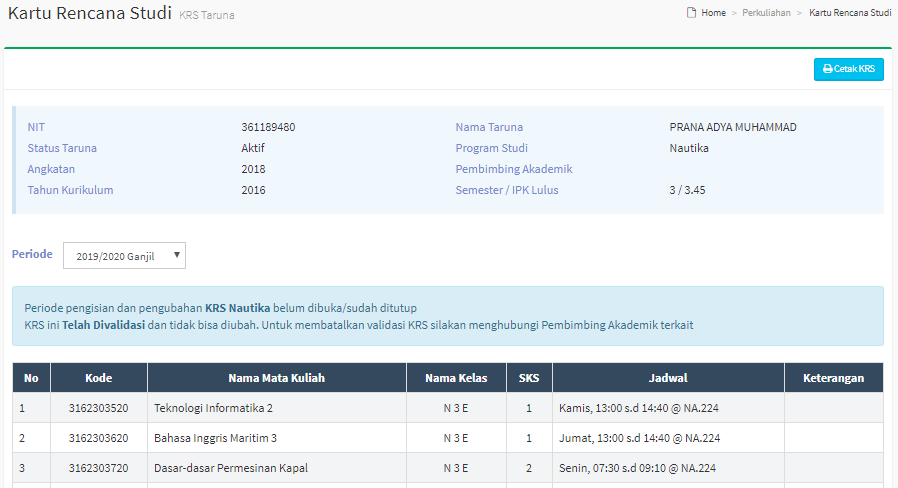 Ketika dalam periode waktu masa KRS Taruna dapat memilih mata kuliah untuk dimasukkan pada periode perkuliahan selanjutnyaJadwal Minggu IniPada Sub menu Jadwal Minggu Ini digunakan untuk menampilkan jadwal dosen mengajar per minggu. Berikut ini langkah untuk mengakses sub menu Jadwal Minggu Ini, yakniPilih menu Perkuliahan  Jadwal Minggu Ini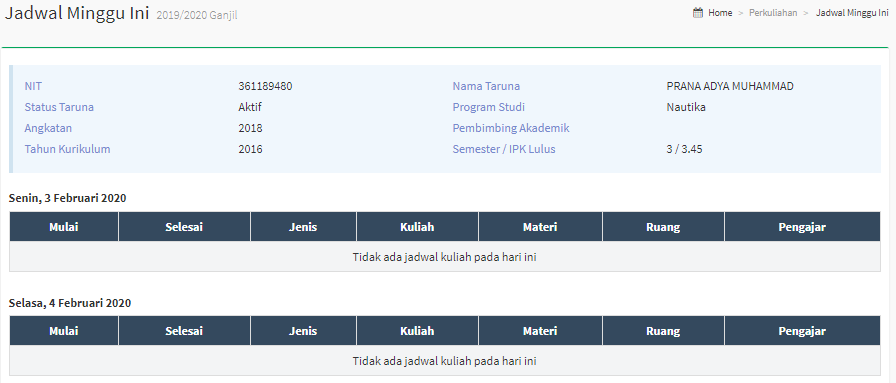 Gambar 4-10Halaman Sub Menu Jadwal Minggu ini	Jadwal Semester IniPada Sub menu Jadwal Semester Ini digunakan untuk menampilkan jadwal dosen mengajar per semester. Berikut ini langkah untuk mengakses sub menu Jadwal Semester Ini, yakniPilih menu Perkuliahan  Jadwal Semester Ini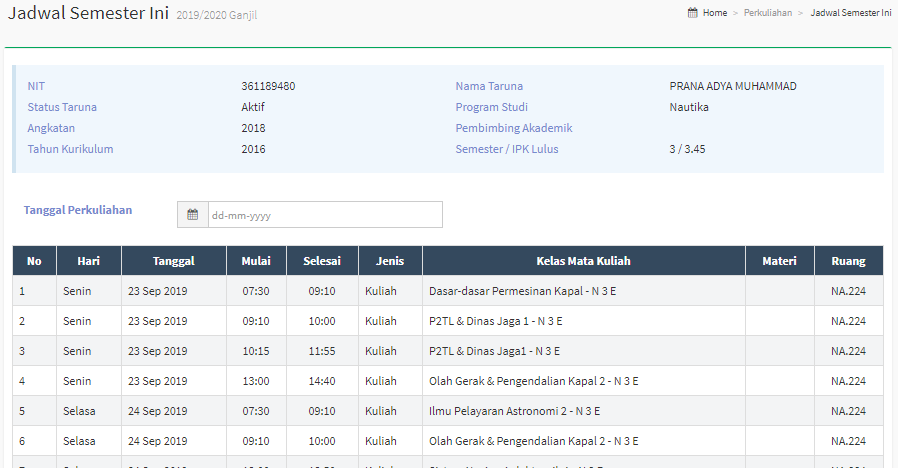 Gambar 4-11Halaman Sub Menu Jadwal Semester IniKartu Hasil StudiPada Sub menu Kartu Hasil Studi ini berisi kan tentang daftar nilai yang telah di tempuh dengan detailnya untuk setiap semester. Berikut ini langkah untuk mengakses sub menu Kartu Hasil Studi, yakniLangkah-langkah:Pilih menu Perkuliahan  Kartu Hasil Studi.Tentukan filter yang aktif.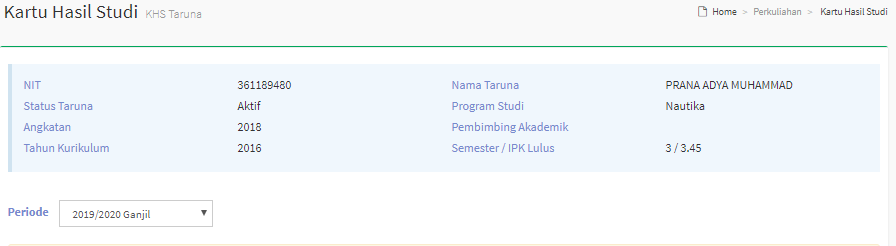 Gambar 4-12Halaman Sub Menu Kartu Hasil Studi Pada Proses FilterRiwayat KeuanganPada Sub menu Riwayat Keuangan berisi kan daftar keuangan dari Virtual Account, Tagihan yang dapat dibayar dan Tagihan Lunas Taruna yang bersangkutan. Berikut ini langkah untuk mengakses sub menu Riwayat Keuangan, yakniPilih menu Perkuliahan  Riwayat Keuangan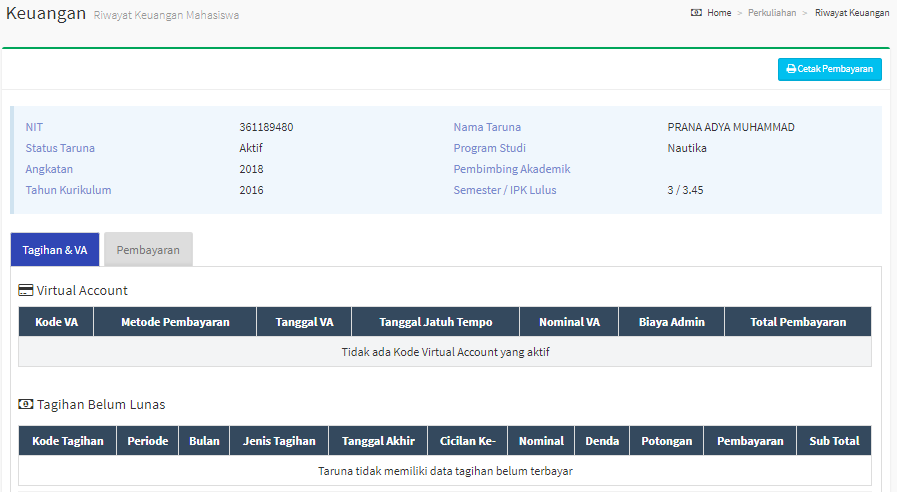 Gambar 4-13Halaman Sub Menu Riwayat KeuanganCatatan untuk pengguna sevimapay bagaimana taruna mengenerate virtual account yang selanjutnya dapat dibayarkan, berikut langkahnyaPilih tagihan mana yang akan dilakukan pembayaran, centang pada sisi kiri tagihan.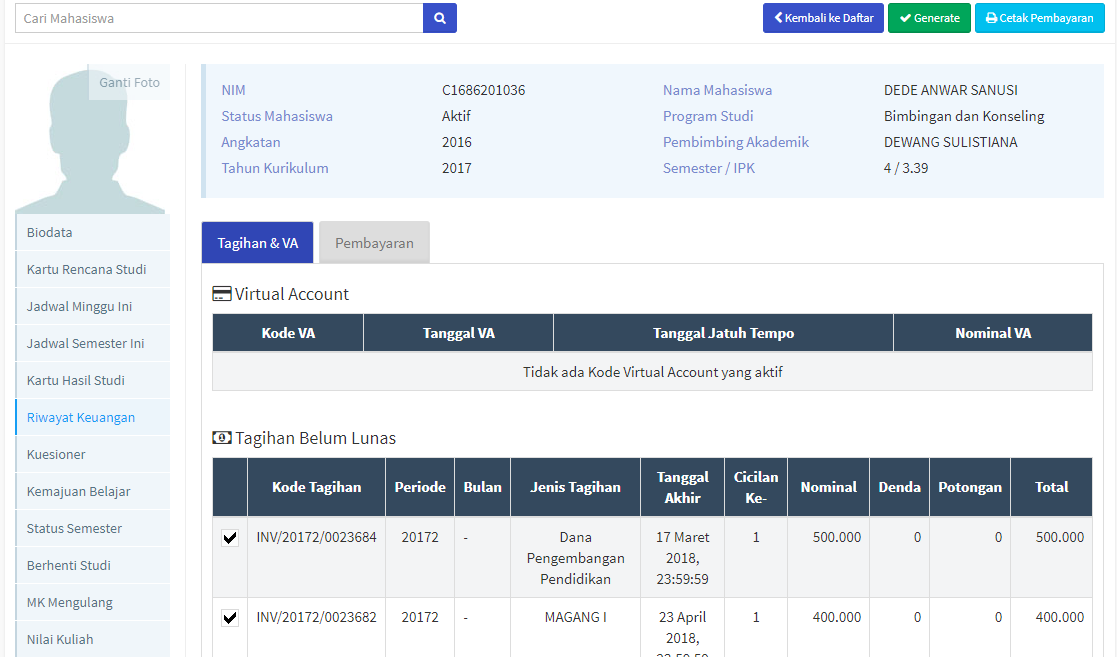 Gambar 4-14 Halaman Tagihan TarunaTekan tombol Generate yang selanjutnya akan muncul nomor virtual account diatas.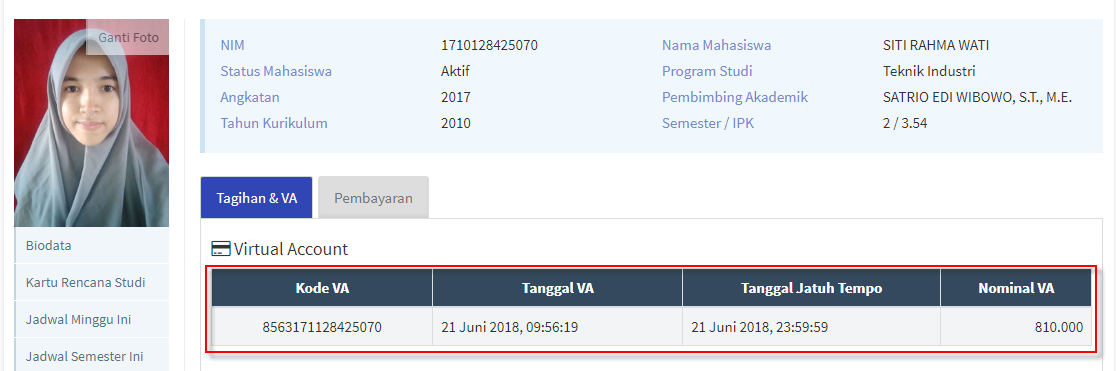 Gambar 4-15 Halaman Nomor Virtual AccountLakukan pembayaran tagihan.Selanjutnya akan muncul yang awalnya tagihan yang dapat dibayar akan berpindah ke tagihan lunas.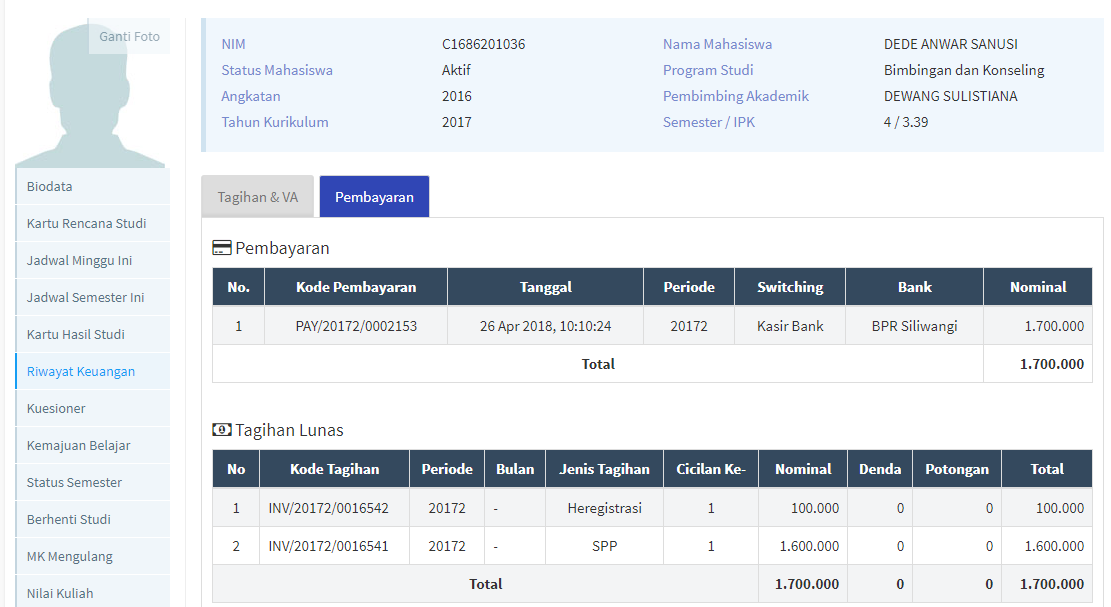 Gambar 4-16 Halaman Pembayaran Lunas beserta HistoryKemajuan BelajarPada Sub menu Kemajuan Belajar menampilkan hasil perkuliahan Taruna pada setiap semester yang telah ditempuh dalam bentuk grafik dan juga dapat mencetak grafik kemajuan belajar. Berikut ini langkah untuk mengakses sub menu Kemajuan Belajar, yakniPilih menu Perkuliahan  Kemajuan Belajar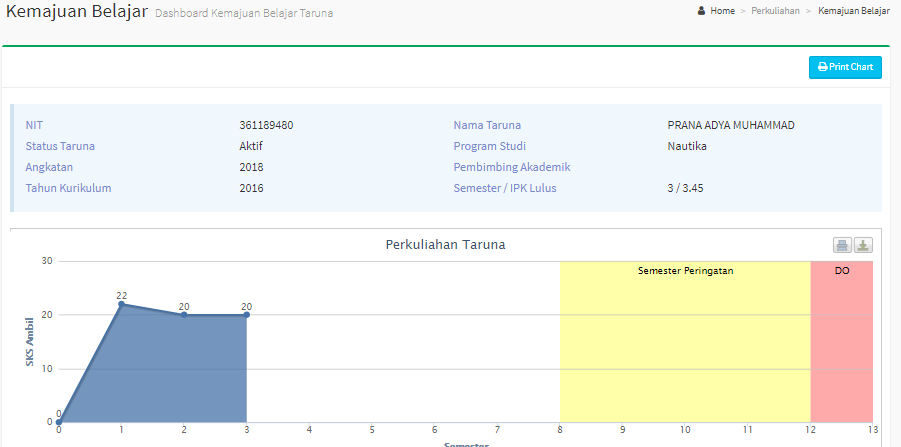 Gambar 4-17Halaman Sub Menu Kemajuan BelajarStatus SemesterPada Sub menu Status Semester menampilkan daftar status semester untuk menampilkan status semester dari pertama masuk kuliah hingga menyelesaikan masa perkuliahan. Berikut ini langkah untuk mengakses sub menu Status Semester, yakniPilih menu Perkuliahan  Status Semester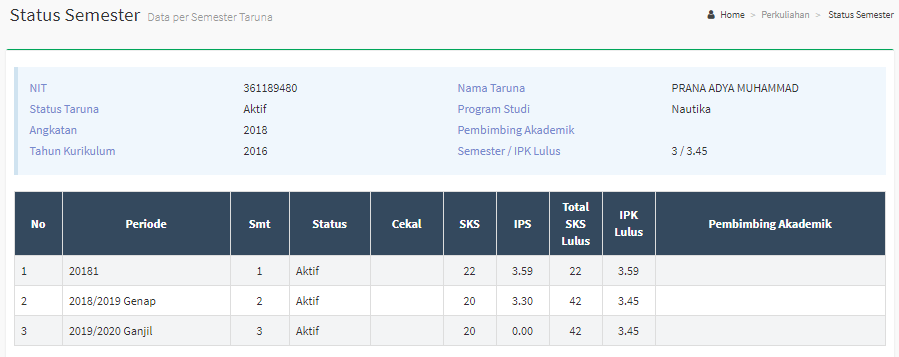 Gambar 4-18Halaman Sub Menu Status SemesterMengulangPada Sub Menu Mengulang menampilkan daftar mata kuliah yang harus dilakukan pengulangan. Berikut ini langkah untuk mengakses sub menu Mengulang, yakniPilih menu Perkuliahan  Mengulang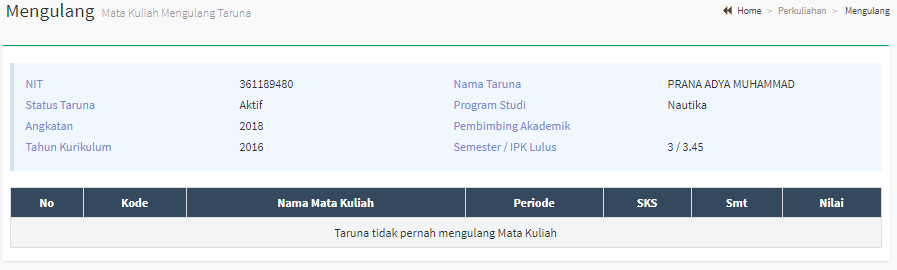 Gambar 4-19Halaman Sub Menu MengulangTranskripPada Sub menu Transkrip ini berisi kan tentang daftar nilai yang telah di tempuh selamamasa perkuliahan beserta detail matakuliahnya seperti berapa sks dan berapa nilai yang didapatkan. Berikut ini langkah untuk mengakses sub menu Transkrip, yakniPilih menu Perkuliahan Transkip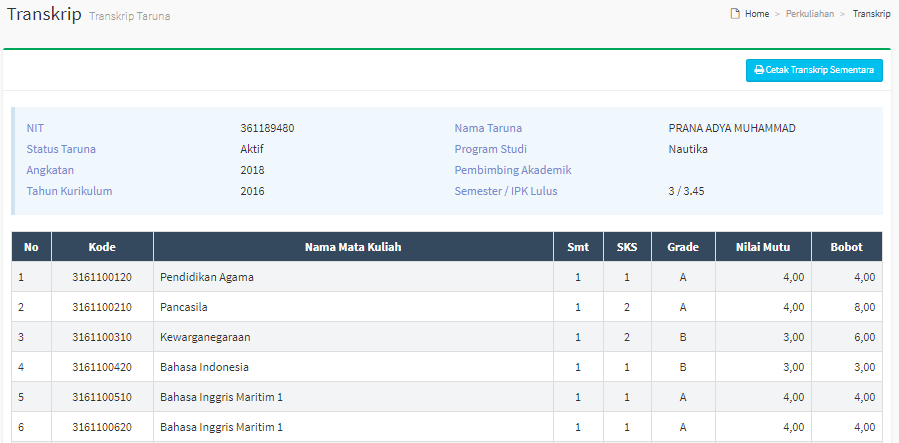 Gambar 4-20Halaman Sub Menu TranskripNilai TarunaPada Sub menu Nilai Taruna ini berisi kan tentang daftar nilai yang telah di tempuh selama masa perkuliahan beserta detail terkait matakuliahnya seperti nama kelas dan detail komponen nilai hingga nilai akhir yang didapatkan. Berikut ini langkah untuk mengakses sub menu Nilai Taruna, yakniPilih menu Perkuliahan  Nilai Taruna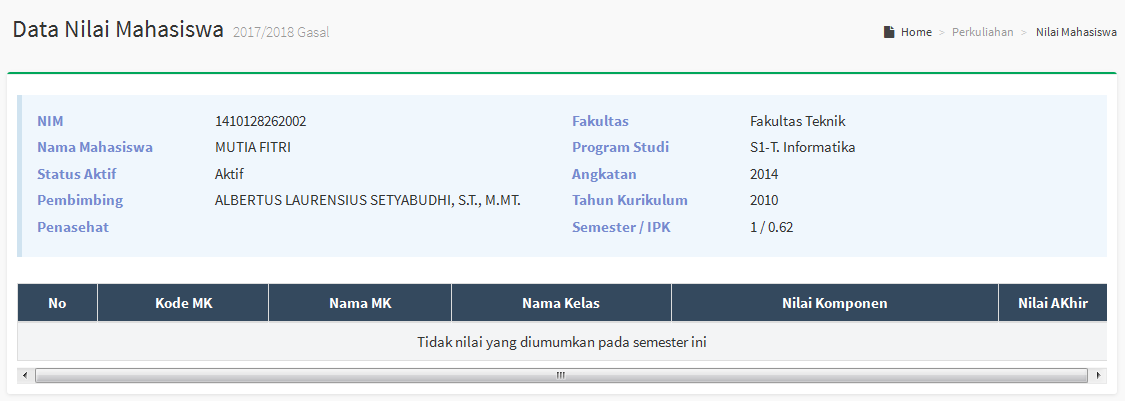 Gambar 4-21Halaman Sub Menu Nilai TarunaPengisian KuesionerPada Sub menu Pengisian Kuesioner berisi kan form kuesioner untuk setiap mata kuliah yang telah di tempuh, kuesioner yang diberikan terkait aktivitas mengajar perkuliahan materi yang diberikan maupun sarana dan prasarana yang ada terkait perkuliahan. Berikut ini langkah untuk mengakses sub menu Pengisian Kuesioner, yakniPilih menu Perkuliahan  Pengisian Kuesioner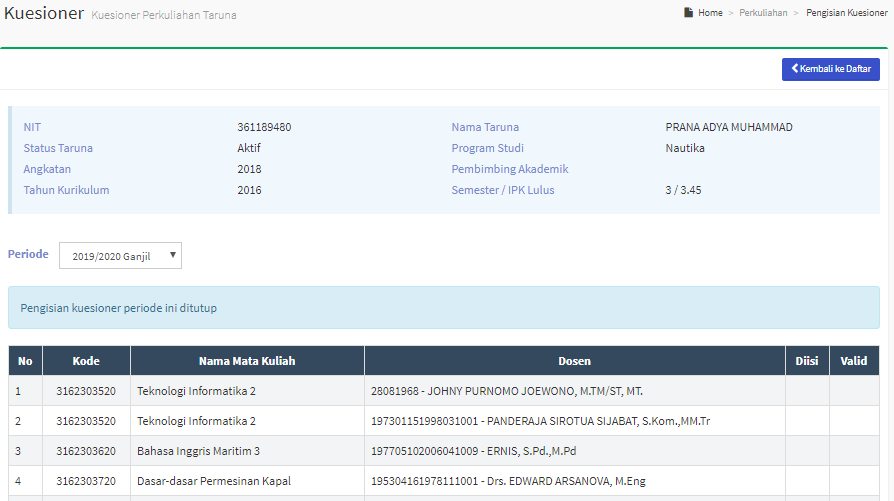 Lakukan pengisian kuesioner pada nama matakuliah yang diinginkan dengan klik tombol  kemudian centang data dan Simpan.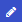 